ZAŁ.3 LISTA UCZESTNIKÓW MIEJSKIEGO PROGRAMU SPORTOWEGO „Pierwsze Kroki na Śniegu”
Nazwa Placówki: ……………….….…………………………………………………………………………...……………………….……….Adres Placówki: ……………….….……………………………………………………………………….…………………………….……….Koordynator : ……………………………………………………………………………………………………………………………………..Nauczyciel – opiekun 1: ……………………………………………………….….…………………………………………….……………Nauczyciel – opiekun 2: ……………………………………………………….….…………………………………………….……………Oświadczam, że:zapoznałem się z Regulaminem Programu i akceptuję jego postanowienia,nie występują żadne przeciwwskazania zdrowotne dla uczestnictwa w/w. dzieci w zajęciach sportowo - rekreacyjnych, w/w. dzieci nie są zwolnione z uczestnictwa w zajęciach sportowo - rekreacyjnych,Rodzice / Opiekunowie prawni w/w. dzieci zostali poinformowani o ich uczestnictwie w Programie.  ……………………………….				………………………………data i podpis Dyrektora 						       pieczątka szkoły * ilość uczniów musi być zgodna z ilością dostarczonych Kart zgłoszeń uczestnika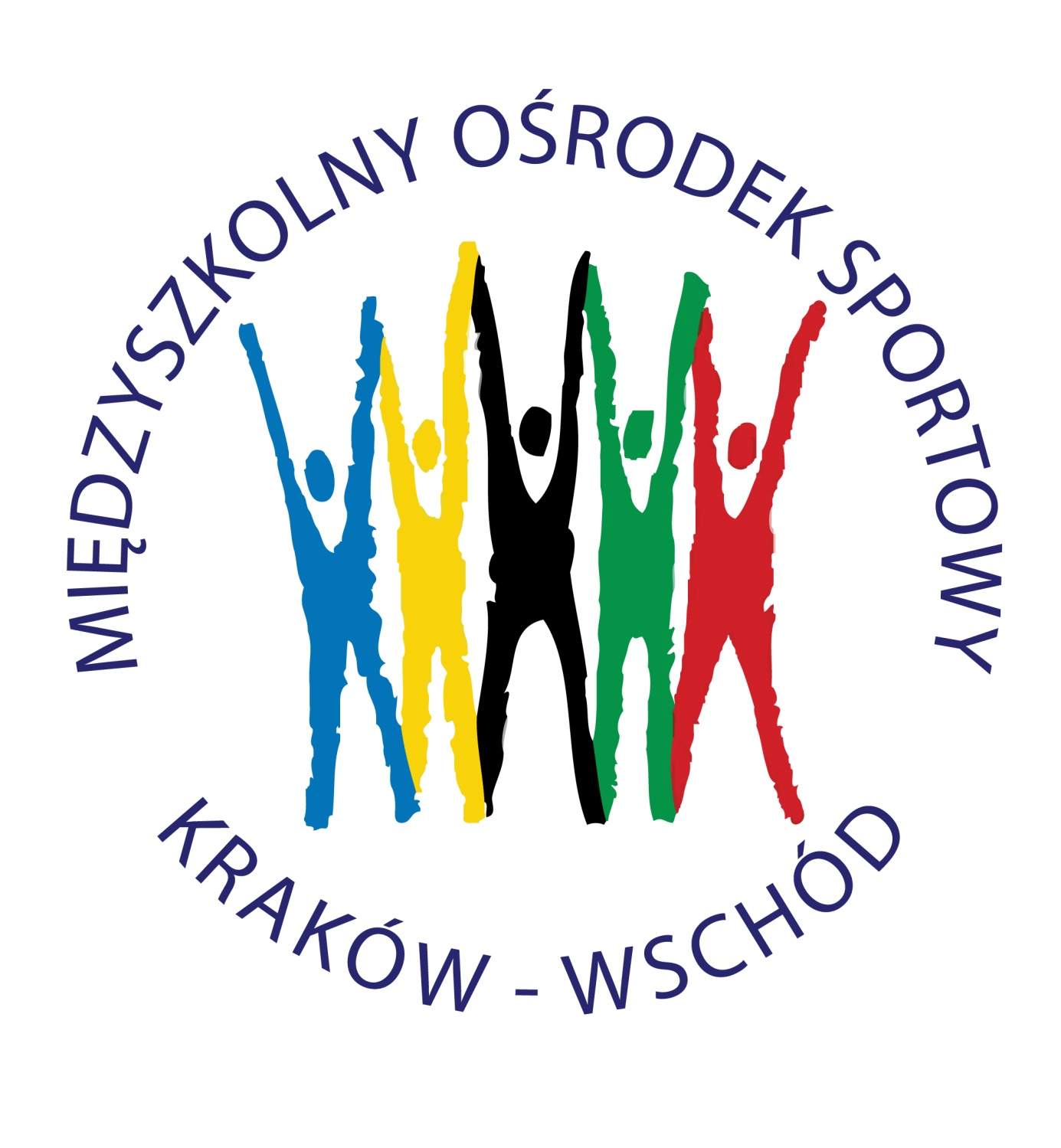 Lp.Imię i NazwiskoNauka jazdy na nartach  (+)        Nauka jazdy na snowboardzie (+)razemrazem